JĘZYK ANGIELSKI MISIE / KRASNALE 30.03.2021Przywitanie. Piosenka Hello! | Super Simple Songs - YouTubeWierszyk: Sit down, cross your legs.Hands together, just like me.Ready to learn? Ready to play?Let’s start our lesson. 1, 2, 3!Pytamy: How are you today? (Jak się masz?)Wycinamy króliki i wprowadzamy nazwę Easter Bunny. Następnie przeliczamy króliczki do pięciu.Wprowadzamy nazwy czynności: Hop- podskakiwanieWiggle nose- poruszać nosemFlop ears- opuszczać uszyShake tail- trząść ogonemPiosenka The Way The Bunny Hops | Easter Bunny Song | Easter Songs for Kids | The Kiboomers - YouTube Oglądamy i słuchamy, następnie próbujemy śpiewać i pokazywać treść piosenki.Przy pomocy kolorowej kartki, nożyczek i kredek robimy Easter Bunny. Handprint Bunnies | Paper Handprint Bunny Craft - One Little Project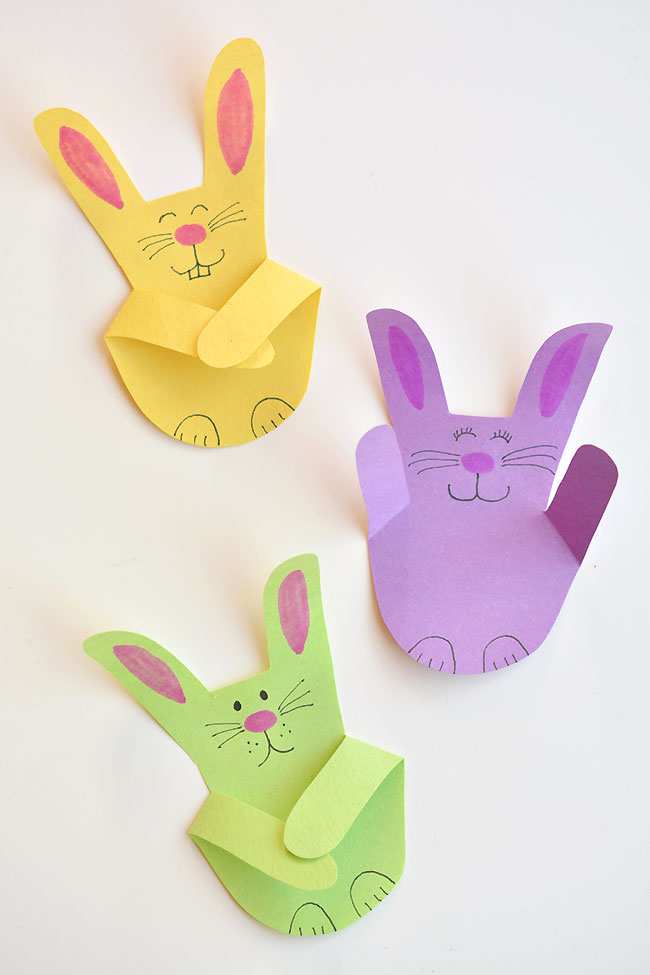 Piosenka na pożegnanie. Bye Bye Goodbye | Goodbye Song for Kids | Super Simple Songs - YouTube 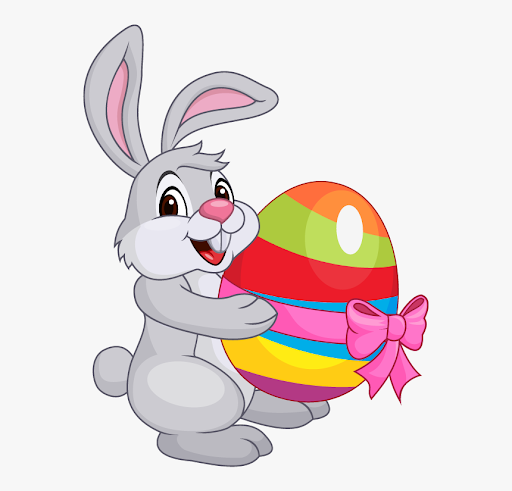 